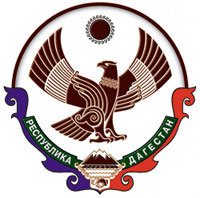 РЕСПУБЛИКА ДАГЕСТАН.АДМИНИСТРАЦИЯ ГОРОДСКОГО  ОКРУГА«ГОРОД  КАСПИЙСК»368300,   г. Каспийск, ул. Орджоникидзе 12, тел.: 8(246)5-14-11, факс: 8(246)5-10-00 сайт: www.kaspiysk.org, e-mail: kasp.info@yandex.ruПОСТАНОВЛЕНИЕ          №   921                                                                           «   09   » августа  2019  г.«Об утверждении Устава муниципального бюджетного общеобразовательного  учреждения  городского округа«город Каспийск»  «Средняя  общеобразовательная  школа  № 12»           В соответствии с Гражданским кодексом Российской Федерации,    Федеральными законами Российской Федерации  от 29 декабря 2012 г.          № 273-ФЗ «Об образовании в Российской Федерации» и от 12 января                1996 года № 7-ФЗ «О некоммерческих организациях», Уставом муниципального образования городской округ «город Каспийск», Решением  № 88  12-й сессии Собрания депутатов городского округа «город Каспийск»  от 12 апреля  2012 г. «Об утверждении Положения «О порядке принятия решений о создании, реорганизации, ликвидации муниципальных унитарных предприятий и муниципальных учреждений городского округа «город Каспийск», во исполнение Постановления Администрация городского округа «город  Каспийск» № 898 от 5 августа 2019 года «Об учреждении муниципального бюджетного общеобразовательного учреждения городского округа «город  Каспийск»  «Средняя  общеобразовательная  школа  № 12», Администрация городского округа «город  Каспийск», -     ПОСТАНОВЛЯЕТ: Утвердить Устав муниципального бюджетного общеобразовательного   учреждения городского округа «город  Каспийск»  «Средняя  общеобразовательная  школа  № 12»  согласно приложению № 1 к настоящему Постановлению. Исполняющему обязанности руководителя учреждения                               М.А. Ибрагимову зарегистрировать Устав  учреждения в налоговом органе  в установленном порядке.Временно исполняющему обязанности начальника Управления имущественных отношений администрации городского округа «город Каспийск»  А.Х. Исмаилову передать в оперативное управление Учреждения   имущество,  после принятия здания и имущества  учреждения в муниципальную собственность городского округа «город Каспийск». Начальнику Финансового  управления   администрации городского округа «город  Каспийск»  Х.Х. Абдулаевой  внести соответствующие изменения в бюджет  городского округа «город  Каспийск» на 2019 год для финансирования МБОУ «СОШ № 12».Начальнику отдела межведомственных взаимодействий и информации организационно-проектного управления по экономике и инвестиционной политике   О.М. Муртазалиеву опубликовать настоящее Постановление  в газете «Трудовой Каспийск»  и на сайте Администрации городского округа «город Каспийск» в сети Интернет www.kaspiysk. оrg.Контроль  за  исполнением  настоящего  Постановления возложить на заместителя  главы администрации городского округа «город Каспийск»                             Л.П. Левицкую.Глава   городского округа     «город  Каспийск»	                                                                             М. Абдулаев Исп. Врио. нач. Управ. имуществом А.Х. Исмаилов Согласовано:Первый зам. главы.  админ. З.Т. ТаибовЗам. главы  адм. Л.П.ЛевицкаяНач. юрид. отдела  админ.Р.А. Магомедов Нач. финан. управления Х.Х. АбдулаеваИ.о. нач. МКУ «Управ. образов» Г.М. Селимханова